The Lord’s Anger Against Nineveh2 The Lord is a jealous and avenging God;
    the Lord takes vengeance and is filled with wrath.
The Lord takes vengeance on his foes
    and vents his wrath against his enemies. 
3 The Lord is slow to anger but great in power;
    the Lord will not leave the guilty unpunished. 
His way is in the whirlwind and the storm, 
    and clouds are the dust of his feet.나훔 1장1   니느웨에 대한 경고 곧 엘고스 사람 나훔의 묵시의 글이라2   여호와는 질투하시며 보복하시는 하나님이시니라 여호와는 보복하시며 진노하시되 자기를 거스르는 자에게 여호와는     보복하시며 자기를 대적하는 자에게 진노를 품으시며3   여호와는 노하기를 더디하시며 권능이 크시며 벌 받을 자를 결코 내버려두지 아니하시느니라 여호와의 길은 회오리바     람과 광풍에 있고 구름은 그의 발의 티끌이로다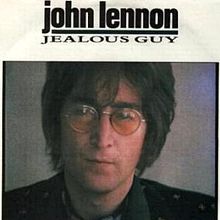 Jealous Guy by John LennonI was dreaming of the (     )
And my heart was (       ) fast
I began to lose control
I began to lose control 

I didn't mean to hurt you
I'm sorry that I made you cry
Oh no, I didn't want to (    ) you
I'm just a jealous guy 

I was feeling (        )
You might not love me anymore
I was shivering inside
I was shivering inside 

I didn't (      ) to hurt you
I'm sorry that I made you cry
Oh no, I didn't want to hurt you
I'm just a jealous guy 

I didn't mean to hurt you
I'm sorry that I made you cry
Oh no, I didn't want to hurt you
I'm just a jealous guy 

I was trying to catch your (     )
Thought that you was trying to (    )
I was swallowing my pain
I was swallowing my pain 

I didn't mean to hurt you
I'm sorry that I made you cry
Oh no, I didn't want to hurt you
I'm just a jealous guy, watch out
I'm just a jealous guy, (      ) babe
I'm just a jealous guy